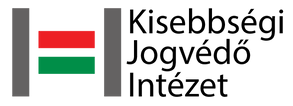 11.04.Délelőtti előadások: magyar nyelven (moderátor: Csóti György)09:00 – 09:30	Megnyitó – Csóti György (igazgató, KJI), Szili Katalin (miniszterelnöki megbízott, az Országgyűlés volt elnöke)09:30 – 10:00	Kalmár Ferenc (miniszteri biztos, KKM)Magyar Európa tanácsi elnökség kisebbségjogi vonatkozásai10:00 – 10:30	Brenzovics László (a KMKSZ elnöke)A kárpátaljai magyarok helyzete10:30 – 11:00	Andrássy György (Pécsi Tudományegyetem – ÁJK, professor emeritus) Egy porosodó gyöngyszem: Az 1868. évi XLIV. törvénycikk a nemzetiségi egyenjogúságról11:00 – 11:30	Beke István, Szőcs Zoltán, Korom ÁgostonSzékely politikai foglyok ügye, uniós szakasz11:30 – 12:00	Tóth Mihály (tiszteletbeli elnök, UMDSZ)Az ukrajnai kisebbségek jogi helyzete a legújabb fejlemények tükrében12:00 – 13:00	Ebédszünet11.04.Délutáni előadások: angol nyelven, magyar nyelvre történő szinkrontolmácsolással (moderátor: Dabis Attila)13:00 – 13:30		Tokár Géza (Research fellow, Forum Institute for Minority Research - Slovakia)The Hungarian Minority as a Security Threat in Slovakia's External Communication13:30 – 14:00	Davyth Hicks (Secretary-General, ELEN)The European Language Equality Network and the Protection of Linguistic Rights in Europe14:00 – 14:30	Òscar Escuder i de la Torre (President, Plataforma per la Llengua - Catalonia):Best Practices in Advocacy for Linguistic Rights: The Catalan Experience14:30 – 15:00	Paul Bilbao Sarria (Secretary-General, Kontseilua - Basque country)Language Revitalization in the Basque Country15:00 – 15:30		Gerencsér Balázs (Faculty of Law and Political Sciences - Pázmány Péter Catholic University - Hungary)Law of Coexisting Languages:Elements of a Contemporary Language Policy11.05.Ezen a napon a KJI külhoni partnerei és ügyfelei tartanak előadást.Ebédszünetig moderál: Wágner Tamás10:00 – 10:30	Berecz-Gál Brigitta - Botka CsabaKétnyelvűség a vajdasági Szenttamáson10:30 – 11:00	Szilágyi MiklósÓbecsei magyarverés és ifj. Szalma János anyanyelven történő tanúskodáshoz való joga11:00 – 11:30	Popovics SándorTolmácsoláshoz való jog Kárpátalján11:30 – 12:00	Diósi ArtúrDarcsi Karolina megfélemlítési ügye12:00 – 13:00	EbédszünetModerál: Csóti György11.05.13:00 – 13:30	Korom Ágoston – Szőcs CsillaVisszásságok az erdélyi restitúció során13:30 – 14:00	Takács Kató KatalinSúlyos testi sértés magyarság miatt: az erdélyi Keresztes család ügye; Szentkatolnai restituciós ügy14:00 – 14:30	Advocacy Group for Freedom of Identity (AGFI)Diszkriminációs ügy egy kolozsvári közintézményben14:30 – 15:00	Landman GáborAnyanyelvhasználattal kapcsolatos peres ügyek Tordaszentlászlón és Marosvásárhelyen15:00 – 15:30	Kávészünet15:30 – 16:00	Nagy DávidFalath Zsuzsanna munkahelyi meghurcoltatása Pozsonyban16:00 – 16:30	Korom Ágoston – Keszegh Tünde:Felvidéki kárpótlás kérdése16:30 – 17:00	Fiala-Butora JánosPeredi helyi népszavazás: nemzetközi szakasz11.06.Magyar és angol nyelven, szinkrontolmácsolással Moderál: Dabis Attila10:00 – 10:15	Megnyitó - Kardos Gábor (egyetemi tanár, ELTE ÁJK, a KJA kuratóriumi tagja)10:15 – 10:45	Gyeney Laura (helyettes tanszékvezető, PPKE JÁK, a KJA kuratóriumi elnökhelyettese) – Korom Ágoston (kutató, KJI)KJI restitúciós petíciójaDabis Attila Romániából való kitiltásának ügye PhD hallgatók és fiatal kutatók előadásai11:00 –  11:15	Mészáros AnikóA Minority Safepack polgári kezdeményezés az Európai Parlament előtt11:15 - 11:30	Mireia Gómez i MartínezAnalysis of the Management of Multilingualism in the Central Bodies of the Spanish State11.06.11:30 - 11:45	Kiss BalázsA nemzeti kisebbségek parlamenti képviseletének megítélése Magyarországon és a szomszédos országokban az ACFC véleményeinek tükrében11:45 – 12:00	Lulić EmilKisebbségi és egyéb jogok ütközésének feloldása a törvényesség és az alkotmányosság tükrében, ismertetve a szerbiai médiastratégiát és törvényt12:00 - 12:15	Filep János - Molnár AndreaKisebbségi jogok Romániában a jogszabályi és demográfiai változások tükrében12:15 - 12:30	Kávészünet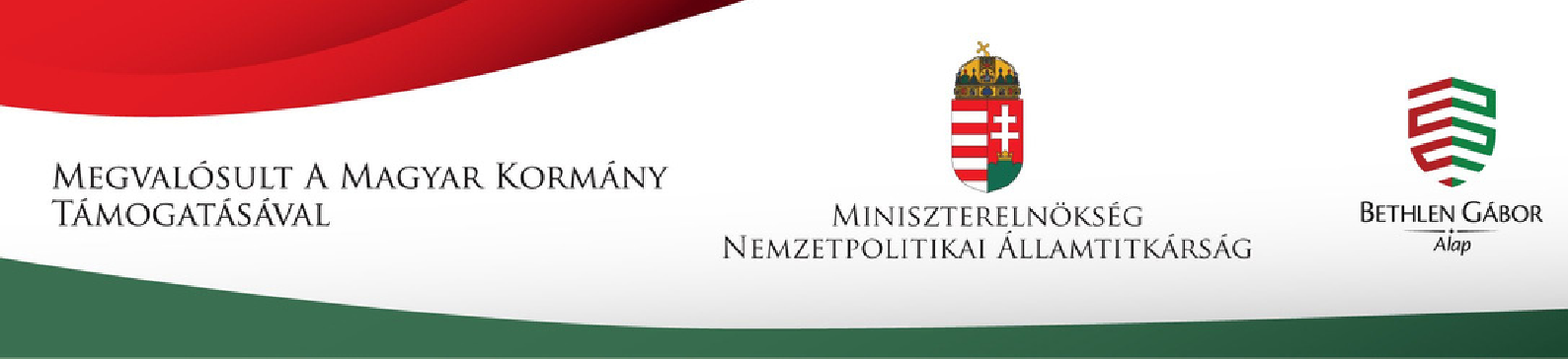 11.06.12:30 - 12:45	Kenneth Kaunda KodiyoThe Obstacles Involved in Implementing Ethnic Minority’s Rights in Kenya.12:45 – 13:00	Császár IstvánLenini elvekkel az SZKP KB ellen, avagy a kárpátaljai magyar civil társadalom csírái a 1970-es évek szovjet valóságában13:00 - 13:15	Bott LíviaA szlovák - magyar határmenti térség online biztonsága a magyar anyanyelvű gyermekeknek13:15 - 13:30	Botond SándorMagyar és a román büntetőeljárási törvények kisebbségeket érintő szabályainak összehasonlítása13:30 - 13:45	András HangaLegitim-e az etnikai identitás Romániában? Az etnikai identitás szerepe a 2022-es romániai népszámlálás tükrében